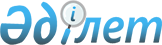 Некоторые вопросы Комитета финансового контроля и государственных закупок Министерства финансов Республики КазахстанПостановление Правительства Республики Казахстан от 29 октября 2004 года N 1134. Утратило силу, за исключением пунктов 1, 2, 3 и подпунктов 3) и 4) пункта 4 -  постановлением Правительства Республики Казахстан от 24 апреля 2008 года N 387.




      Вниманию пользователей!






      Постановление Правительства Республики Казахстан от 29 октября 2004 года N 1134 утратило силу, за исключением пунктов 1, 2, 3 и подпунктов 3) и 4) пункта 4 -  постановлением Правительства РК от 24.04.2008 


 N 387 


 (порядок введения в действие см.




 п. 10 


).



      В соответствии со 
 статьей 24 
 Конституционного закона Республики Казахстан от 18 декабря 1995 года "О Правительстве Республики Казахстан" и 
 Указом 
 Президента Республики Казахстан от 29 сентября 2004 года N 1449 "О мерах по дальнейшему совершенствованию системы государственного управления Республики Казахстан" Правительство Республики Казахстан 

ПОСТАНОВЛЯЕТ:





      1. Упразднить Комитет финансового контроля Министерства финансов Республики Казахстан.




      2. Образовать Комитет финансового контроля и государственных закупок Министерства финансов Республики Казахстан с передачей имущества реорганизуемого Агентства Республики Казахстан по государственным закупкам.




      3. Реорганизовать государственные учреждения - территориальные органы Комитета финансового контроля Министерства финансов Республики Казахстан в государственные учреждения - территориальные органы Комитета финансового контроля и государственных закупок Министерства финансов Республики Казахстан.




      4. Утвердить прилагаемые:



      1) 


(Подпункт 1) утратил силу постановлением Правительства РК от 24.04.2008 


 N 387 


 (порядок введения в действие см. 


 п. 10 


);





      2) 


(Подпункт 2) утратил силу постановлением Правительства РК от 24.04.2008 


 N 387 


 (порядок введения в действие см. 


 п. 10 


);





      3) 


исключен постановлением Правительства РК от 20.03.2009 


 № 374 


;





      4) перечень организаций, находящихся в ведении Комитета финансового контроля и государственных закупок Министерства финансов Республики Казахстан.




      5. - 8. 


(Пункты 5 - 8 утратили силу постановлением Правительства РК от 24.04.2008 


 N 387 


 (порядок введения в действие см. 


 п. 10 


).




      Премьер-Министр




      Республики Казахстан


Утверждено          



постановлением Правительства 



Республики Казахстан    



от 29 октября 2004 года N 1134





 Положение






о Комитете финансового контроля и государственных закупок






Министерства финансов Республики Казахстан





      Сноска. Положение утратило силу постановлением Правительства РК от 24.04.2008 


 N 387 


 (порядок введения в действие см. 


 п. 10 


).



Утверждена          



постановлением Правительства



Республики Казахстан    



от 29 октября 2004 года N 1134





 Структура Комитета финансового контроля и






государственных закупок Министерства финансов






Республики Казахстан





      Сноска. Структура утратила силу постановлением Правительства РК от 24.04.2008 


 N 387 


 (порядок введения в действие см. 


 п. 10 


).



Утвержден          



постановлением Правительства



Республики Казахстан    



от 29 октября 2004 года N 1134





 Перечень государственных учреждений -






территориальных управлений Комитета финансового контроля






 и государственных закупок Министерства финансов






Республики Казахстан





      Сноска. Перечень исключен постановлением Правительства РК от 20.03.2009 


 № 374 


.



Утвержден          



постановлением Правительства



Республики Казахстан    



от 29 октября 2004 года N 1134





 Перечень организаций,






находящихся в ведении Комитета финансового контроля






и государственных закупок Министерства финансов Республики Казахстан



Республиканское государственное              "Центр электронной коммерции"



казенное предприятие      

Приложение         



к постановлению Правительства



Республики Казахстан    



от 29 октября 2004 года N 1134




 Перечень




утративших силу некоторых решений




Правительства Республики Казахстан


      1. 
 Постановление 
 Правительства Республики Казахстан от 22 декабря 1999 года N 1959 "Некоторые вопросы Министерства финансов Республики Казахстан".



      2. 
 Постановление 
 Правительства Республики Казахстан от 22 апреля 2000 года N 623 "О внесении дополнения в постановление Правительства Республики Казахстан от 22 декабря 1999 года N 1959".



      3. 
 Постановление 
 Правительства Республики Казахстан от 19 июня 2002 года N 674 "Вопросы Комитета финансового контроля Министерства финансов Республики Казахстан (САПП Республики Казахстан, 2002 г., N 19, ст. 204).



      4. 
 Постановление 
 Правительства Республики Казахстан от 18 сентября 2002 года N 1031 "Вопросы Агентства Республики Казахстан по государственным закупкам" (САПП Республики Казахстан, 2002 г., N 30, ст. 334).



      5. 
 Постановление 
 Правительства Республики Казахстан от 11 ноября 2002 года N 1192 "О внесении изменения в постановление Правительства Республики Казахстан от 18 сентября 2002 года N 1031".



      6. Подпункт 3) пункта 5 
 постановления 
 Правительства Республики Казахстан от 13 декабря 2003 года N 1262 "О некоторых вопросах Агентства Республики Казахстан по государственным закупкам" (САПП Республики Казахстан, 2003 г., N 46, ст. 519).



      7. Пункт 10 изменений и дополнений, которые вносятся в некоторые решения Правительства Республики Казахстан, утвержденных 
 постановлением 
 Правительства Республики Казахстан от 24 июня 2004 года N 695 "О переименовании государственных учреждений - территориальных органов Комитета казначейства Министерства финансов Республики Казахстан, внесении изменений и дополнений и признании утратившими силу некоторых решений Правительства Республики Казахстан" (САПП Республики Казахстан, 2004 г., N 25, ст. 328).

					© 2012. РГП на ПХВ «Институт законодательства и правовой информации Республики Казахстан» Министерства юстиции Республики Казахстан
				